T.C.BOLVADİN KAYMAKAMLIĞIBÜYÜK ÖNDER MUSTAFA KEMAL ATATÜRK’ ÜN 78. ÖLÜM YILDÖNÜMÜ ANMA PROGRAMIDIRGENEL ESASLAR1.10 kasım 2016 Perşembe günü Mustafa Kemal Atatürk’ün ebediyete intikalinin 78’inci yıl dönümüdür. Yüce Türk Milletinin yetiştirdiği Büyük Devlet Adamı, Kurtuluş ve İstiklal Savaşımızın Komutanı TÜRKİYE CUMHURİYETİ’nin Kurucusu Mustafa Kemal ATATÜRK’Ü ANMA HAFTASI 10–16 KASIM 2016 tarihleri arasında, anlam ve önemine yakışır şekilde düzenlenecek programla anılacak, İlkokul, Ortaokullar ile Liselerde Atatürk İlkeleri ve yaşantısı hakkında öğrencilere bilgiler verilecek, okul gazetelerinde hafta boyunca ATATÜRK ile ilgili güzel sözler, yazılar ve şiirlerin yayınlanması sağlanacak, Atatürk’ü Anma Programı ile ilgili çalışmalara büyük önem verilecektir2.Atatürkün ölümünün 78. Yılı anma programı 10 Kasım 2016 Perşembe günü saat 08:50’de sivil ve asker erkan, resmi ve özel kurumlar, okullar ve halkın katılımı ile Hükümet Konağı’nda Atatürk Anıtı önüne çelenk sunum töreni ile başlayacaktır.3.Çelenk sunumu yönetmeliğe göre yapılacaktır.ÇELENK KOYMA TÖRENİ10 KASIM 2016 Saat 8:45 Hükümet Konağı önüBolvadin Kaymakamlığı ve Bolvadin Belediye Başkanlığı çelengi saat 08:45’ de hükümet konağı önünde hazır bulunacak.Saat 8:50’ de çelenk koyma töreni başlayacaktır.Çelenk koyma töreninde bütün daire ve kurum amirleri ile resmi ve özel ilk, orta ve lise okulları bayrak ve flamalarla Semra MUTLU yönetiminde İstiklal Marşı için Bolvadin Mesleki ve Teknik Anadolu Lisesi öğrenci grubu ile hazır bulunacaklardır.Bayrağın göndere çekilmesi ve yarıya indirilmesi Bolvadin Mesleki ve Teknik Anadolu Lisesi öğrencileri tarafından gerçekleştirilecektir.Saat 09:05’ de saygı duruşu, tam saat 09:05’ de iki dakikalık sirenlerin çalmasıyla birlikte başlayacaktır. Tören sunucusunun dikkat komutu ile sirenlerin çalması aynı anda yapılacağından bu konuda irtibat Bolvadin Belediyesi görevlileri tarafından sağlanacaktır. Saygı duruşu akabinde İstiklal Marşımız Bolvadin Mesleki ve Teknik Anadolu Lisesi beden eğitimi öğretmeni Semra MUTLU yönetiminde, Bolvadin Mesleki ve Teknik Anadolu Lisesi öğrencileri tarafından söylenecektir.Hükümet konağı önündeki çelenk koyma töreni Bolvadin Mesleki ve Teknik Anadolu Lisesi öğretmeni Mehmet KÜÇÜKİLHAN tarafından sunulacaktır.Bolvadin Mesleki ve Teknik Anadolu Lisesi Konferans Salonundaki Resmi Anma Programı(saat-09:30)Saygı duruşu ve İstiklal MarşıBolvadin Mesleki ve Teknik Anadolu Lisesi Türk Dili ve Edebiyatı öğretmeni Erdoğan BABALIK’ ın Günün anlam ve önemini belirten konuşması konuşması.“ ULUSUNU TUTSAKLIKTAN KURTARAN MUSTAFA KEMAL” adlı oratoryonun sahnelenmesi.Mehmet Akif ERSOY’ un “ÇANAKKALE ŞEHİTLERİNE” adlı şiirini Ahmet Yılmaz KÖKSOYCahit KÜLEBİ’ nin “ ATATÜRK” aldı şiirini Oğuzhan ÇİYDEMİstiklal Marşımızın üçüncü kıtasını ….Faruk Nafiz ÇAMLIBEL’ in “ BİZ BU HALE NASIL DÜŞTÜK” adlı şiirini …Muharrem DEMİRBAŞ’ ın “CUMHURİYET ve BAYRAK” şiirini ...Nazım HİKMET’ in “KUVA-İ MİLLİYEDEN” şiirini …Selahattin BATU’nun “ ATATÜRK ORATORYOSU” şiirini …Yılmaz ÇELİK’ in “KURTULUŞ SAVAŞI DESTANI” şiirini …Selanik Türküsü Çanakkale TürküsüKöroğlu TürküsüÖlürüm TürkiyemDeniz Üstü KöpürürHoş Gelişler olaPlevne MarşıAtatürk’e ağıtSarı Zeybek“ Dünya basınından Atatürk ” isimli sinevizyon gösterimi.Kapanış.  D-GÖREV YETKİ VE SORUMLULUKLAR:10 Kasım Atatürk‘ü Anma Programı ile ilgili hususların Belediye Başkanlığı’na ait ses yayın cihazı aracılığı ile vatandaşlarımıza duyurulması sağlanacaktır.          	2- Saat 09.05‘de Resmi Kurumlar, Okullarımız, Kamu Kurum ve Kuruluşları ile iş yerlerindeki Bayrakların yarıya indirilmesinden, sirenler ile araçların kornalarının çalınmasından Belediye Başkanlığı, Emniyet Müdürlüğü, Yetkilileri ortaklaşa sorumlu olacaklardır.         	3- Bolvadin Mesleki VE Teknik Anadolu Lisesi Müdürlüğü Toplantı Salonundaki törende kullanılacak olan ses yayın cihazının çalışır vaziyette hazır bulundurulmasından Bolvadin Mesleki ve Teknik Anadolu Lisesi Müdürlüğü görevlileri sorumlu olacaklardır        	4- Çelenk Sunma ve anma törenine katılacak öğrencilerin gidiş ve dönüşleri için gerekli trafik önlemleri Emniyet Müdürlüğü’nce sağlanacaktır.	5- Atatürk anıtındaki çelenk sunma töreni ile Bolvadin Mesleki ve Teknik Anadolu Lisesi  Müdürlüğü tören süresince Sağlık Müdürlüğünce tam donanımlı bir Ambulans ve sağlık ekibi hazır bulundurulacaktır.        6- Atatürk‘ü Anma Programı ile ilgili etkinlikler 10–16 Kasım 2016 tarihleri arasındaki hafta boyunca tüm İlköğretim ve Ortaöğretim Okullarımızda sürdürülecek.         	8- Bolvadin Mesleki ve Teknik Anadolu Lisesi  Müdürlüğü’ndeki Anma Programı için Kültür Salonunun tertip ve düzeninden, davetli ve öğrenci gruplarının yerleştirilmelerinden Bolvadin Mesleki ve Teknik Anadolu Lisesi Müdürlüğü Personeli sorumlu olacaklardır.              9- Her okuldan 2 öğrenci ,1 öğretmen ve okul müdürü Bolvadin Mesleki ve Teknik Anadolu Lisesindeki programa katılacaktır.10- Atatürk‘ü Anma Haftası süresince Okullarımız ve Kurumlarımızda mevcut bulunan Atatürk Köşelerinde gerekli ışıklandırma ve düzenleme yapılacaktır. Okullarımızdaki duvar gazeteleri “ATATÜRK ÖZEL“ serisi şeklinde düzenlenecektir.                       11- Çelenk sunma Tören Alanının temizlik, tertip, düzeni ve ses sisteminden Belediye Başkanlığınca sağlanacaktır.10 KASIM ÇELENK SUNMA TÖRENİ METNİSayın Kaymakamım, Sayın Belediye Başkanım ve değerli protokol üyeleri.Türkiye Cumhuriyeti’ nin kurucusu ulu önder Mustafa Kemal Atatürk’ ün ebediyete intikalinin 78. Yıldönümü anmak üzere toplanmış bulunuyoruz.Sayın Kaymakamım program akışını arz ediyorum.Çelenk sunulması Saygı duruşu ve İstiklal Marşı’ nın okunmasıKaymakamlık makamı çelengini arz ederim.Belediye başkanlığı çelengini arz ederim.Dünyanın az yetiştirdiği devlet adamı ve kahramanlarından biri olan Mustafa Kemal Atatürk, insanlık ülküsünün açık ve seçik önderi, Türk ulusunun uygarlık güneşi olarak yaşadı ve yaşayacaktır.Sizleri Türkiye Cumhuriyeti’ nin kurucusu ulu önder Mustafa Kemal Atatürk ve aziz şehitlerimizin manevi huzurunda iki dakikalık saygı duruşuna akabinde Bolvadin Mesleki ve Teknik Anadolu Lisesi beden eğitimi öğretmeni Semra MUTLU İstiklal Marşımızı okumaya davet ediyorum.Sayın Kaymakamım 10 Kasım Atatürk’ ü anma günü münasebetiyle düzenlemiş olduğumuz çelenk sunma töreni burada sona ermiştir. 10 Kasım Atatürk’ ü anma günü resmi programımız Bolvadin Mesleki ve Teknik Anadolu Lisesi konferans salonunda saat 10:00’ da başlayacaktır. Arz ederim.ULUSUNU TUTSAKLIKTAN KURTARAN MUSTAFA KEMAL(kÜLTÜR bAKANLIĞININ YAYINI ESAS ALINMIŞTIR.)Giriş:Resul Aleyhisselam zamanına yakın bayat boyundan korkut ata derler bir er ortaya çıktı. Oğuz’un o kişi tam bilicisi idi. Ne derse olurdu. Gaipten türlü haber söylerdi. Hak taala onun gönlüne ilham ederdi.Dedem korkut geldi/ söz söylediBoy boyladı/ soy soyladıBir tarihname dizdiBakalım/ ne söylediDedem korkut:Allah allah demeyince işler düzelmez, kadir tanrı vermeyince er zenginleşmez. Ezelden yazılmazsa kul başına kaza gelmez, ecel vakti ermeyince kimse ölmez. Ölen adam dirilmez, çıkan can geri gelmez. Haaaanım, ulusum hey! Devletsiz şerrinden Allah saklasın haaanım sizi!Çanakkale geçilmez! Çanakkale geçilmez! Çanakkale geçilmedi!Mustafa kemal gibi bir büyük insanın tarih sahnesine çıktığı, seyit onbaşının 230 okka gülle ile koca gemiyi sulara gömdüğü, kurşunların havada çarpıştığı, Türk'ün kahramanlığının resmi bir vesika olduğu savaştır Çanakkale.Mustafa Kemal Paşa'nın dediği gibi savaşmaya değil ölmeye gelmiş bir millet ve tamamen çıkar amaçlı işgale gelmiş bir ordunun karşılaşmasıdır.Kuşanıp varını yoğunu, koyulmuş ordu Kafkasya’ya, Kanal cephesi’ne, Filistin’e, Suriye’ye… nice er yiğit şehit olmuş, perişan olmuş. Olmuş da Osmanlı yenilmiş. ŞiirŞühedâ gövdesi, bir baksana, dağlar, taşlar... 
O, rükû olmasa, dünyâda eğilmez başlar, 
yaralanmış tertemiz alnından, uzanmış yatıyor, 
bir hilâl uğruna, yâ rab, ne güneşler batıyor!Türkü :		     Dedem korkut: ulusum hey!Acı öyle büyük ki feryatları dizginler, çığlıkları gölgeler. Büyük bir sessizlik sarar taşı, toprağı, insanı, anayı, babayı… acı çekip alıverir gözlerinin ferini…Anadolu bitmiş, tükenmiş, anadolu yitmiş. şiir:Ah o düşman ki her yerde Suda, toprakta, gölgelerdeGecede, gecenin derinliklerindeDüşmana zaman sorulur mu?Su uyur, peki düşman uyur mu? Dedem korkut:Caanım ulusum hey!Nice savaştan geçmiş anadolu. Cümle halk perişan.umutsuz kalmış sakat kalmış. İşgaller başlamış. Düşman evine, tarlasına, sokağına girmiş. Halk ezilmiş, çiğnenmiş, aşağılanmış. Düşman durmamış.           ilerlemiş, ilerlemiş…Kul daralmayınca hızır yetişmezmiş. Ulusun feryadı yankılanınca hızır ulusun içinden çıkıp gelmiş. Mustafa kemal derler bir yiğit, genç, yüreği dolu bir asker. Onca savaş görmüş de bir kez yenilmemiş, bir kez olsun boyun bükmemiş düşman karşısında. Mondros’a boyun eğecek değil ya… üstelik bu genç yiğit çanakkale’de cümle düşmana diz çöktürmüş,  memleket işgaldeyken durabilir mi hiç? Haykırmış. Hem de ulusun yüreğinden. Bakın ne demiş. Atatürk: ‘ mondros milletin ölümü demektir. Böyle bir millet esir yaşamaktansa, yok olsun daha iyidir. Biline ki işgalciler geldikleri gibi gideceklerdir. Ya istiklal ya ölüm!Koro           ya istiklal, ya ölüm!	          ya istiklal, ya ölüm!Atatürk:  biz Çanakkale’de boşuna savaşmış olamayız. Hata ettim İstanbul’a gelmemeliydim. Bir an önce anadolu’ya geçmenin çaresini bulmalı.’ Şiir:Rüzgâr esti İstanbul’dan Samsun’a doğru.Kabardı denizler, yürekler kabardı.Bir muştulu haber uçtu.Her gönüle fısıldadı umudu.Şiir:Samsun’da kızarırken ufuklarİstiklal aşkı sevdalısına kavuştuBir /on dokuz mayısVe yıl/ bin dokuz yüz on dokuzdu. Sahne 1: ‘yanına aldığı ilk er’Mustafa Kemal, refet bele, yaveri Cevat Abbas komutan sahnede. Asker yol kenarında oturur, dertli.Atatürk: " beyler! Padişah benden kurtulmak için istanbul’dan samsun’a yolladı. Türk milletine güvendiğim ve onunla birlikte hareket etmeyi daha lüzumlu gördüğüm için buraya geldik.  Biz anadolu’ya ne silah ne cephane getirdik. Yalnızca ideal ve iman getirdik. ’Cevat abbas: ‘paşam göreviniz bu yöredeki rumları, burada yaşayan türklere karşı korumak ve anadolu’da kurulmakta olan milli cemiyetleri dağıtmakmış!’  Atatürk: merak etme cevat. Bana verilen emirleri hiçbir zaman unutmayacağım!(Atatürk ve yanındakiler yürürler. Sahneden çıkarlar) Türkü: Sahne 2: silahsız asker(yol kenarında oturan dertli bir asker görürler. Atatürk askere yaklaşır ve sorar.)Atatürk: ‘asker neden üzgün oturuyorsun?’
(er irkildi, başını kaldırdı. Ok gibi doğruldu ve anafartalar'daki komutanını selamladı.)Er: paşam. Çanakkale’de emrinizdeydim.
(asker yanık, üzgün içini çekti)
Atatürk: ‘nasılsın asker? ’Er: ‘nasıl olayım paşam! Düşman memleketi bastı, hükümet bizi terhis etti. Silahımızı elimizden aldı.Toprağıma giren düşmanı neyle öldüreceğim?’
Atatürk: (kemal atatürk, erin omzuna elini koydu.)’ Üzülme çocuk! Çaresizlik türk’e yakışır mı?’ Atatürk: yaverine emir verir.  ‘ cevat’!Cevat abbas: ‘buyrun komutanım’Atatürk: ‘samsun ordu deposundan bu yiğit askerimizi, giydirip silahlandıralım. Sonra da yolumuza bizimle devam etsin’Cevat abbas: ‘başüstüne komutanımŞiir:Bir selâm gibi gitti erzurum'a,Bir selâm gibi geldi sivas'a erzurum'dan.
Dağlar alçaldı yol vermeğe,
temizlendi ılkımından karından.Dedem korkut:      caaaanım ulusum hey! meğer ki söz yerini bulurmuş. Mustafa kemalin sözü önce Erzurum’a tohum saldı, filiz verdi. Ama İstanbul’da durum daha başkaymış. Padişah olanları görüp işkillenmiş. Paşalar işkillenmiş. Eyvah demişler eyvah! Şimdi düşmanın gazabı düşecek, padişahlık da halifelik de yok olacak. O zaman tez oluna, Mustafa Kemal geri çağrıla, olmazsa tutuklana. Kötü haber tez gelir. Mustafa Kemal’e iletilir. Ama Mustafa Kemal dinlemez. Çıkarıp atar Osmanlı rütbeli asker üniformasını.Atatürk:  bundan böyle mustafa kemal paşa yok. Ulusun evladı mustafa kemal var. Sahne 3: Mustafa Kemal odasında, Erzurum 8/9 temmuz gecesi(telgraf başında manastırlı kazım var. İstanbul’la yazışıyorlar. Atatürk odaya girer kazım ayağa kalkar. Selam verir.)Manastırlı kazım: ‘buyrun komutanım.’ Atatürk: ‘rahat asker! Otur! İstanbul’la yazışmalar nasıl gidiyor?’Manastırlı kazım: ‘önce hükümet sonra padişah sabahtan beri telgraf çekiyor paşam. Sizi anadolu’dan geri çağırıyorlar.Atatürk: ‘Samsun’dan beri yaptıklarımız, halkın uyanışı İstanbul’dakileri huzursuz ediyor. Korkuyorlar Cevat’Manastırlı Kazım: ‘padişah gözlerinizden öpüyor. Önce hava değişimi al, anadolu’da bir yerde otur, fakat bir işe karışma diyor. (duraklar, yazışmalar devam ederken…) Atatürk: şimdi ne diyorlar?Manastırlı kazım: ‘paşam şimdi de mutlaka İstanbul’a gelmelisin diyorlar. Size başka görev vereceklermiş.’Atatürk: ‘yaz!Buradaki görevim henüz bitmedi. Gerekli araştırmalar ve çalışmalar için zaman gerekiyor.’(yazışma devam eder kısa bi süre sonra)Manastırlı kazım: ‘paşam paşam! Cevap geldi. Hükümet 9. Ordu müfettişliği görevinize son verildiğini yazdı.’Mustafa kemal: öyle mi? Buraya kadarmış. İstanbul’la tüm ilişkileri kesip, askerlik görevinden de istifa etmeli. Şimdi dediklerimi yaz.‘durum tarafımdan ordulara ve millete duyurulur! bu tarihten sonra resmi sıfat ve yetkilerimden sıyrılmış olarak, yalnız milletin sevgi ve fedakârlığına güveniyorum. milletimin tükenmez kuvvet kaynağından güç alarak vicdani görevime devam edeceğim.’Manastırlı Kazım: (biraz bekler)paşam, istifanıza cevap geldi. Siz askerlikten ve görevinizden istifa ettiniz. Size gelen evrakı şimdi kime teslim edeyim?’(Atatürk evrakı elinden alır. Okur)Mustafa kemal: ver asker. Görüldüğüm yerde tutuklanarak İstanbul’a gönderilmem emrediliyor. Beni idam cezası ile yargılayacaklarmış.Manastırlı kazım: paşam tutuklanma emriniz tüm birlik ve komutanlara iletilmiş. Cevat abbas (hışımla içeri girer): ‘kumandanım Kazım KARABEKİR paşa geliyor. Arkasında bir bölük süvari askeri var! Sizi tutuklamak için mi geliyor yoksa?’Atatürk: sakin ol asker. Bekleyelim. Hayır inşallah.(mustafa kemal ayağa kalkar, kapıya doğru döner ve bekler. Düşüncelidir.(Kazım Karabekir içeri girer. Yanında subayları vardır. Yüzünde herhangi bir ifade sezilmez. Atatürk’ün karşısına gelir. Normal bir gün gibi Mustafa Kemal’e asker selamı verir.)Kazım KARABEKİR: ‘emrinizdeyiz paşam! Ben, kumandamda bulunan subaylarım, erlerim, kolordum, hepimiz emrinizdeyiz!’(Mustafa Kemal arkadaşını kucaklar, öper.)Türkü: Dedem korkut: ‘meğer ki kurtuluşun yolu bir ama herkes göremezmiş. Padişahtan umut kesmeyenler bile varmış. Anadolu’daki uyanıştan işkillenen, sevr’i kabul ettirmek isteyen ingilizler, itilaf devletleri istanbul’u resmen işgal etmiş. Caaanım milletim,, dedem korkut bilir ki ulusun zor gününde söz söyleyen çok olur. Türk ulusu nice zor günler gördü, nice sözler dinledi. Ama şimdi durum başka. Şimdi ulus başkasından umudu kesti. Şimdi millet kendi olma savaşında. Kendisinden başka kimi kaldı ki dünyada?Şiir:Ben ezelden beridir hür yaşadım, hür yaşarım.Hangi çılgın bana zincir vuracakmış? Şaşarım!Kükremiş sel gibiyim: bendimi çiğner, aşarım;Yırtarım dağları, enginlere sığmam taşarımDedem korkut: Erzurum’da, Sivas’ta kongreler toplandı. Amasya’da görüşmeler yapıldı. Mustafa kemal kürsüde haykırdı!’Sahne 4: sadece Atatürk sahnede, kürsüde konuşuyor. Atatürk: -vatanın bütünlüğü, milletin bağımsızlığı tehlikededir.İstanbul hükümeti üzerine aldığı sorumluluğun gereğini yerine getirmemektedir.Milletin bağımsızlığını yine milletin azim ve kararı kurtaracaktır.Milli sınırlar içinde vatan bir bütündür, bölünemez.Manda ve himaye kabul olunamaz.Olağanüstü yetkili bir meclis Ankara’da toplanmalıHer anlamda bağımsızlık için savaşmalı, mücadele etmeli.Şiir:Sen iste paşamYol iste, yol olalımCan iste, can olalımBağımsızlık derdimizBir olup, derman olalımŞiir:Müjdeler ey milletim müjdeler sanaİşte iraden işte buyruğunKendi olanın sevdasıyla Çiçek açtı bozkırların Ankara’daDedem korkut:  ve 23 nisan 1920 Ankara’da Türkiye büyük millet meclisi açılır. Memleketin her tarafından pekçok milletvekili gelmiştir. Kimi kararlı, inançlı; kimi güvensiz,  kimi korkak. Sahne 5: mecliste huzursuzluk(sahnede 4 sıra var, 8 milletvekili oturur. Kendi aralarında konuşurlar) Milletvekili 1: ne yapıyoruz biz? Nasıl düşmana karşı geliriz?  Milletvekili 2:ne ordu, ne hazine, ne yatacak otel hiçbir şey yok Ankara’da.Milletvekili 3: Ankara’da ne yapılır?  Olmayan askerle, silahla nasıl savaşılır?Milletvekili 4: bu dava çürük. Yenileceğimizi bile bile savaşmak intihardır.Milletvekili 5: böyle olmaz arkadaşlar. Hata ettik inanmakla. En iyisi memleketlerimize geri dönelim.Diğer vekiller aralarında der: dönelim, en iyisi dönelim.(Cevat Abbas Atatürk’e durumdan haber verir. Atatürk odasında oturuyor. Cevat Abbas içeri girer. Selam verir. )Atatürk: gel Cevat. Durumlar nasıl?Cevat Abbas: paşam meclis karışık. Bazı vekiller şüphe ve güvensizlik içindeler. Ankara’da silah yok, ordu yok, güç yok. Nasıl vatan kurtulur diyorlar.Atatürk: tamam Cevat. Anlaşıldı. (Mustafa kemal, kürsüye çıktı. Vekilleri selamlar. Gür sesiyle.)Mustafa kemal: ‘efendiler Ankara’ya hoşgeldiniz.’“işittim ki, bazı arkadaşlar yoksulluğumuzu bahane ederek, memleketlerine dönmek istiyorlarmış. Ben kimseyi zorla millî meclis’e davet etmedim. Herkes kararında hürdür, bunlara başkaları da katılabilirler. Ben bu kutsal davaya inanmış bir insan sıfatıyla, buradan bir yere gitmemeye karar verdim. Hattâ hepiniz gidebilirsiniz. Asker mustafa kemal olarak, mavzerimi elime alır, fişeklerimi göğsüme dizerim.  Bir elime bayrağı alır, bu şekilde Elmadağ’ına çıkar, orada tek kurşunum kalana kadar vatanımı müdafaa ederim. Kurşunlarım bitince bu âciz vücudumu bayrağıma sarar, düşman kurşunlarıyla yaralanır, temiz kanımı, mukaddes bayrağıma içire içire tek başıma can veririm. Ben buna ant içtim.”(diye gürleyince, herkesi bir heyecan dalgası sardı. Vekiller alkışlar.)	Türkü: Şiir:Ey Türk!Kalksın yumrukların hergün engineAzmini anlasın sesini duyanSeni aldattılar, uyursan yineNasibin ölümdür, ey garip uyanDedem korkut: ‘ ulusum hey! Bir gaflettir ki parçalayacaklarını sanmışlar Türk yurdunu. Anadolu’yu karış karış paylaşmışlar.  Bir avuç bozkıra nasıl sığar bu büyük ulus. Bu kıtalara sığmayan yürek, bu iman, bu sevda, bu özgürlük tutkusu.	kolay değilmiş, içten dıştan sarılıp kuşatılınca mücadele. Üstelik ordu yok, silah yok… acaba derler olur mu, olmaz mı? Bu yoksul ulus nasıl kazanacak zaferi?Şiir Haksızlığa haykırdı yürekli bir komutanAy yıldız indirilmez cihan kalksa ayağa
Türk’ün gücü yenilmez saltanata, sarayaBu sisli ufuklardan bir güneş doğuyordu
esareti, zulmeti ışıklar boğuyorduDedem korkut: ‘o günlerde Mustafa kemal nelerle savaşmadı ki! Millet meclisinin kararı ile Türk ordularının başkumandanı oldu. Bağımsızlık için topyekûn savaş gerekti. İnanmak, inandırmak gerekti. Asker gerekti, silah gerekti. Orduyu oluşturmak gerekti. 	yani yoksul, yorgun, savaşlardan çıkmış, erkekleri ölmüş bir ulustan güçlü bir ordu kurmak. Şiir:Bir millet ki / istiklal içinKadını/ kızı/ yaşlısı askerdir.Bir millet ki/ yüreği hürSilahı namus/ ve yurt sevgisidir.Dedem korkut: ‘öyledir, öyledir ama gel gör ki işler kolay değil. Atatürk : ‘ ne olursa olsun, ülke için gerçek amaç ne ise onu görecek o hedefe yürüyeceksin. Herkes senin aleyhinde bulunacaktır. Herkes seni yolundan çevirmeye çalışacaktır. Fakat sen buna karşı direneceksin. Önüne sonsuz engeller de yığılacaktır. Kendini büyük değil, küçük, zayıf, araçsız, hiç sayarak, kimseden yardım gelmeyeceğine inanarak bu engelleri aşacaksın.’Dedem korkut: meğer ki mustafa kemal gerekmiş ulusa. Mustafa kemal ulusu bir vücut yapıp atılmış cepheden cepheye. Koro :Yaşasın zafer!Yaşasın millet!Yaşasın millet meclisi!Yaşasın mustafa kemal!Türkü: Dedem korkut: Doğu’da, Güneydoğu’da Fransız, ermeni atıldı yurttan. Türk askeri İnönü’de, Sakarya’da savaştı. Yer gök inledi. Türk’ü, Türk ordusunu kim durdurabilirdi. Öyle savaşlar oluyordu ki Allah Allah, yer gök inledi.Şiir:Dağlarda tek tek ateşler yanıyorduVe yıldızlar öyle ışıltılı Öyle ferahtılar kiŞayak kalpaklı adam nasıl ve ne zaman geleceğini bilmeden Güzel, rahat günlere inanıyordu! Ve gülen bıyıklarıyla duruyordu ki mavzerinin yanında Birdenbire beş adım sağında onu gördü, düşman 3 saatlik yoldaydı.Paşalar onun arkasındaydılar.Saati sorduPaşalar üç dedilerSarışın bir kurda benziyordu Ve mavi gözleri çakmak çakmaktıYürüdü uçurumun başına kadarEğildi, durdu…Bıraksalar, İnce, uzun bacakları üzerinden yaylanarak ve karanlıkta akan bir yıldız gibi kayarak,Kocatepe’den afyon ovasına atlayacaktı.Atatürk: ordular ilk hedefiniz Akdeniz! İleri!Şiir:Gene de onun buyruğu: ileri!
Yüreği, soluğu ileri...
Ordular, atılın ileri!
Kartallar, sınırdan sınıra uçun!
Yiğitler, koşun ileri!Türkü: Sahne 6:  savaş çadırı, karargâh- yunan komutan sahnesi
(Atatürk masada ismet paşa ile konuşuyor.)(büyük taarruz esnasında Gazi’nin yanında bulunan arkadaşlar, yunan kuvvetleri komutanı general triko pis’ i başkomutan çadırına getirilir.) Asker(Süleyman):  paşam yenilen yunan tümenlerinden 4000 kişilik bir grup, başlarında general trikopis olmak üzere dün gece uşak yakınlarında birliklerimize teslim oldular. aralarında değişik rütbede pek çok subay var.Atatürk: şimdi neredeler?Asker: dışarıdalar komutanım. Atatürk: konuklarımızı derhal içeri alın.Asker: başüstüne komutanım.Atatürk: . (Mustafa kemal paşa Tripolis’in elini sıkar. ) hoş geldiniz kumandanım, yorulmuş olacaksınız. Buyurun oturun. Sıcak bir çayımızı için… (gelenler durumlarından son derece üzgün. Atatürk gelenlere yer gösterir, onları oturtur.)Atatürk: " üzülmeyin generalim. Siz görevinizi sonuna kadar yaptınız! Askerlikte yenilmek de vardır. Napolyon da savaş kaybetmiş, tutsak olmuştu. Bizim tutsağımız değilsiniz. Misafirimizsiniz. Yakında her şey düzelecektir. Buyurun, istirahat edin.' Otururlar.Trikopis: ‘askeri görevimi tamamen yaptığıma eminim. Toplarımız mükemmeldi. Telsizlerimiz tahrip olmuştu. Yaverim de bir gün önce cepheyi terk etti. Çaresiz kaldım. Yenilmektense intihar etmeliydim” 
Atatürk: ‘ o size ait bir düşüncedir” diye sözünü keser ve masaya serili harita üzerinde göstererek:
 	‘şurada bir tümeniniz vardı. Niçin onu şuraya almadınız. Şurada bulunan kuvvetlerinizi şu bölgeye sürseydiniz daha iyi olmaz mıydı? Trikopis: ‘ben öyle hareket etmek için emir verdim. Fakat bu yapamadı” (yanındaki kolordu komutanı’nı göstererek)Atatürk: her neyse beyler. Bazı büyük komutanların kaderinde yenilgi ve esir olmak vardır. Misafirimizsiniz, bir arzunuz olursa bildiriniz. İyi akşamlar.’(atatürk çıkar. )Bu görüşmeler olurken esir komutan yavaşça odada bulunan yavere :
triko pis:’ bizimle konuşan bu general kimdir? Diye sorar.
Asker: ‘başkomutan Mustafa kemal.’
trikopis (şaşırarak):’ şimdi anladım niçin size yenildik! biz savaşırken bizim başkomutan İzmir’de vapurda oturuyordu. Sizin komutan ise cephede ordusunun başında’Koro:      kahpe düşmanlar, bu vatan size kalır mı?
       Türk’ün asaletine zincirler dayanır mı?Plevne marşı( flüt)Dedem korkut: ulusum, caaanım hey! At ayağı tez, ozan dili çevik olur derler. Bakalım akif ne söyledi.Şiir: Vatan kurtarılmaya başlandı…
Çanakkale’den, Dumlupınar’dan
Antep’ten, Urfa’dan
İzmir’den, İstanbul’dan
zafer haberleri geldi her yerden…
bir destan yazıldı, şerefle, şanla…
bir destan yazıldı, şehitle, kanla…
bu vatan kurtarıldı büyük cefayla…Dedem korkut: caaanım ulusum hey!‘savaş bitti, kötü günler geride kaldı. Bu bir son değil yeniden başlangıçtı. Mustafa Kemal’in gözü göklerdeydi.(meclis sahnesi, kürsüde Atatürk konuşur.) Atatürk: ‘ bugün vatanda bir milli güç varsa fedakâr Türk milletinin eseridir. Kuvvet birdir, o da milletindir. Çünkü büyük şeyleri yalnız büyük milletler yapar. Çünkü bu millet büyüktür. Hem düşmanla baş edecek, hem kendini yönetecek kadar. Egemenlik kayıtsız şartsız milletindir.’Koro: egemenlik kayıtsız şartsız milletindir. Atatürk: Türk milletinin tabiat ve şiarına en uygun yönetim cumhuriyettir.Koro: yaşasın cumhuriyet.             yaşasın cumhuriyet.Sahne 7 öküzü alınan köylüSahnede Atatürk, ismet paşa, bakan ve yaver yürüyüşe çıkarlar. Halil ağa tarlasının kenarında, ağacın dibinde oturmuş düşünüyor.Atatürk- kolay gele ağa. Nasılsın?Halil ağa - Allah razı olsun bey(boynunu büker.)Atatürk –hayrola ağa bir derdin mi var?Halil ağa - devlete borcumuz vardı bey, icra geldi, öküzün tekini borca karşılık aldı. Tek öküzle nasıl iş görürüm ben?Atatürk - olur mu öyle şey. Bu şekilde olmaz. Muhtara gitmedin mi?Halil ağa - icracıların yanında o da vardı ki.Atatürk - kaymakama, olmazsa valiye gitseydin.Halil ağa - sen benle gönül mü eyliyon beyim? Yakalarına yapışsak derdimizi duyurabilir miyiz?Atatürk - benim bildiğim bir çalışanın elinden aracı alınmaz. ee  peki bir başvekil ismet paşa var, şu ötedeki çiftliğe sık sık gelir. Bekle kapıda derdini anlat.Halil ağa - kapıya koymazlar. Tut ki koydular, tut ki gösterdiler. Anlamaz ki derdimi.Atatürk - madem öyle Atatürk koca yaz şuracıkta idi. Gitseydin, anlatsaydın halini. O da seni yüzüstü bırakacak değildi ya!Halil ağa - sen ne diyorsun bey? Paşamızı nasıl görürüz? Hem işinden gücünden başını kaldırıp bizim öküzün arkasından mı seyirtecek?Atatürk: olur mu ağa. Bir yardım eden olur elbet.Halil ağa: inşallah beyim ama zor.Atatürk: kal sağlıcakla ağa. Kolay gele. (Atatürk kaşlarını çatarak İnönü’ye ve bakanlara döndü) Atatürk: “efendimizin halini gördünüz mü beyler?”  	Biz istiklal savaşı’nı Halil Ağa’nın öküzünü icra yoluyla elinden alalım diye yapmadık. Bu memlekette adaleti böyle mi sağlayacağız, vatandaşı böyle mi koruyacağız. Devlet size böyle davransa, siz ne yaparsınız? Bu millet mübarek, bu millet adam... Şimdi bu adam milletin karşısında ‘adam olmak’ bize düşüyor.Dedem korkut:Dedin ki: bu millet, bu büyük millet
yüzyıllar boyunca geri kalmış;
bu yurt, bu güzel yurt, bizim yurdumuz
her yanından yaralar almış. 

Dedin ki: bir güzel savaşmalı
kurmak için yeniden;
bilgiyle, inançla, coşkunlukla
koro söyler: "öğün, çalış, güven!" Sahne 8 gazeteci çocukGazeteci çocuk sahneye fırlar, elinde gazete, seyirci arasına ilerler:Yazıyor yazıyor! 29 ekim 1923 cumhuriyet ilan edildi.Yazıyor yazıyor! Lozan barış antlaşması imzalandı.Yazıyor yazıyor! Mudanya ateşkes antlaşması imzalandı. Düşman boğazlarımızdan elini çekti.Yazıyor yazıyor! Saltanat kaldırıldı, padişah İngiltere’ye gidiyor.Yazıyor yazıyor! Medeni kanun kabul edildi, soyadı kanunu çıkarıldı, kadın erkek hakları eşitlendi, aşar vergisi kaldırıldı.Yazıyor yazıyor! Türk dil ve tarih kurumları kuruldu, yeni alfabe kabul edildi.Türkü:  dedem korkut: meğer ki bir ömre neler sığarmış. Mazi hem uzun hem kısa. Ama yapılacak çok şeyler varmış daha. Ne var ki zaman duygusuz, zaman durmuyor, durduralamıyor.Koro:Gelimli gidimli dünyaSonu ucu ölümlü dünyaDedem korkut:Bir gün Türk milleti baktı ki, atam dediği önderi yok. Sanki öksüz kalmış. Gözyaşları sel olup akmış günlerce. Ne var ki sonsuza kalan sadece düşünceler. Şiir:Yıl otuz sekiz on kasım perşembeHatırdan çıkmayacak bir sonbaharSarsılıyor İstanbul YeditepeYaman esmiş Dolmabahçe’de rüzgârGerçek olamaz, olsa olsa bir düş,Dokuzu beş geçe Atatürk ölmüş.Böyle toptan bir yas nerede görülmüş?Beraber ağlıyoruz kurtlar, kuşlar.Ah dostlar yanık dostlar!Ozan yüreği zamansız olur derler. Ozanlar piri ben dedem korkut gelip baktım bu ulus neyler, ne der? Gördüm ki ne göreyim? Hala o eski dertler, hala o eski işler. Alıp kopuzumu bir söz söyledim. Söylememezlik edemezdim. vay göz açıp gördüğümGönül verip sevdiğim milletAy ışığına güven olur mu hiçRüzgâr hizmetçisinden güvey olur mu hiç?Hani ettiğiniz işler, ektiğiniz tohumHani gittiğiniz yol, hani yolluğunHuzur arayıp kavga bulduğumSanmayın sadece sizindir kaybolup giden Sizinle birlikte gör kimler giderDaha doğmamış nur topu yiğitler giderSizinle birlikte daha kim giderSülün gibi kızlar, analar giderAcılı sızılı bu millet giderBu milletin yarını giderEtmeyin, çekişmeyin, dinleyinBilgeler, ozanlar, devletli beylerÖlümlü kalımlı dünyaGelimli gidimli dünyaCan gider, canan giderAma bilesinizİyilik gitmezİyilik kalır sizden geriyeDedem korkut:Ben dedem korkut, göğe baktım göğün arkasında bir sıkıntı, bir güvensizlik. Ben dedem korkut Mustafa Kemal’i andım. Mustafa Kemal’i aradım. Ne var ki Mustafa kemaller kolay yetişmez. Bunu bildim, onca sözün ardından zamanıdır meydanı terk eylemenin.  Öğrencilerin tamamı:Muhtaç olduğun kudret damarlarındaki asil kanda mevcuttur.Ne mutlu türküm diyene!Ne mutlu türküm diyene! 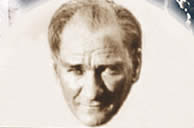 